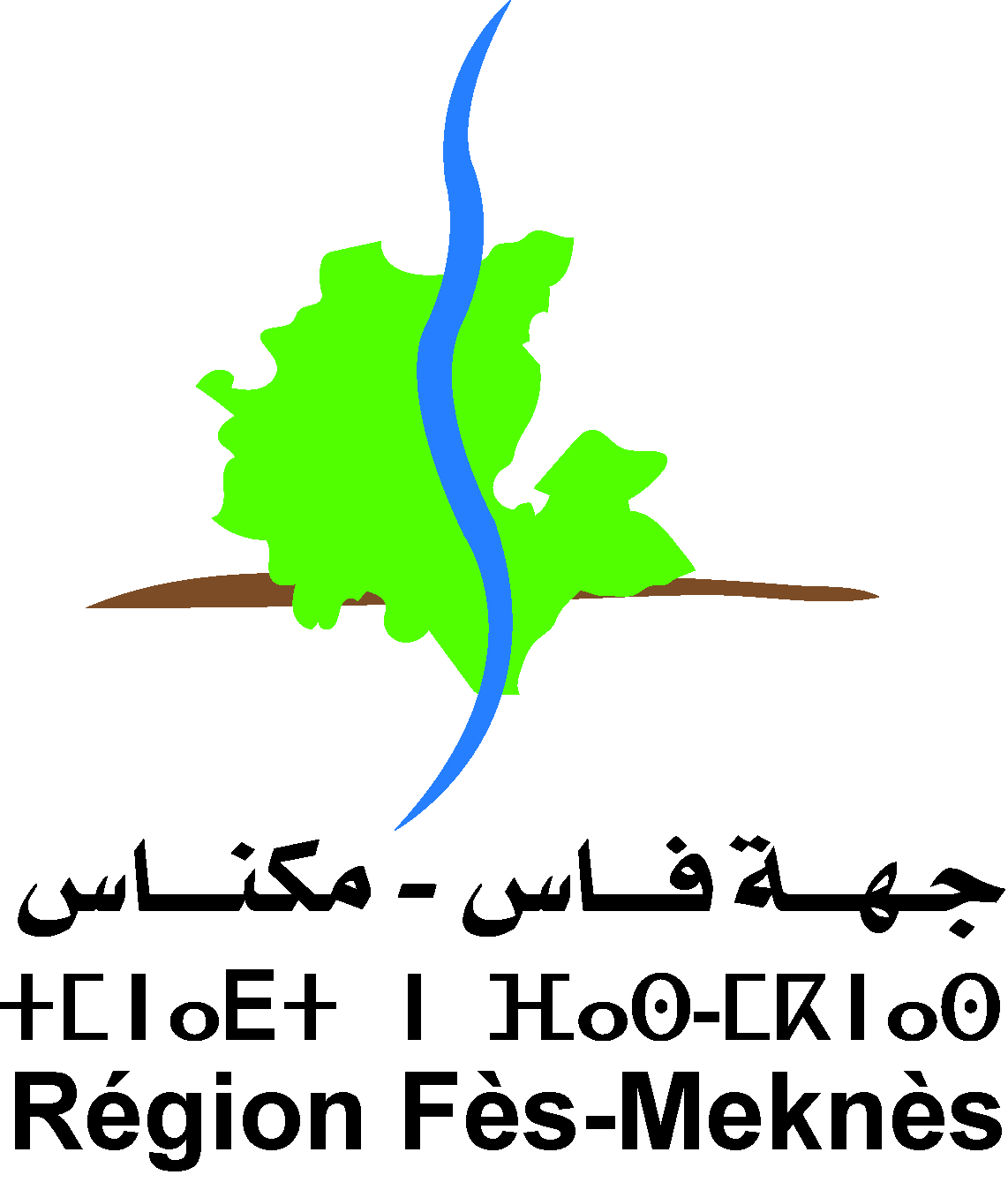 هيئة المساواة وتكافؤ الفرص ومقاربة النوعبطاقة المعلومات الخاصة بالمواطنات والمواطنينالاسم الكامل:......................................................................................................................رقم بطاقة التعريف الوطنية:............................................................................................رقم الهاتف:.........................................................................................................................البريد الالكتروني:................................................................................................................العنوان:...............................................................................................................................تاريخ ومكان الازدياد:........................................................................................................... شخص من ذوي الاحتياجات الخاصة:    نعم                                    لاالعمالة/الاقليم:..................................................................................................................الجماعة:.............................................................................................................................المهنة:.................................................................................................................................القضايا ذات الاهتمام:.......................................................................................................مدة التجربةالمكتسبة:......................................................................................................في :.................بتاريخ.....................التوقيع